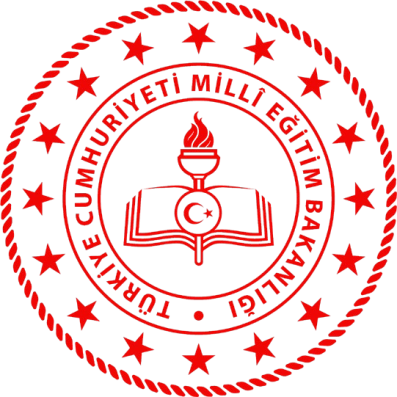 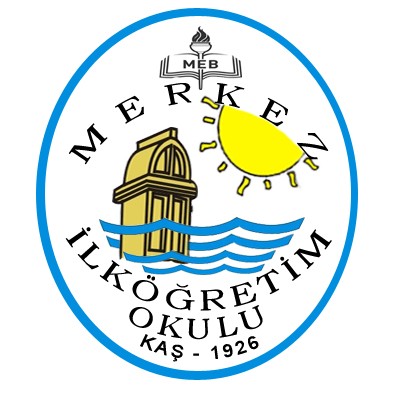 KAŞ MERKEZ İLKOKULU MÜDÜRLÜĞÜHER SINIF DÜZEYİNDE ANAHTAR KELİMELERLE HİKÂYE ANLATMA YARIŞMASIANTALYA 2023“2023 YILI KAŞ MERKEZ İLKOKULU HER SINIF DÜZEYİNDE ANAHTAR KELİMELERLE HİKÂYE ANLATMA YARIŞMA ŞARTNAMESİBİRİNCİBÖLÜMKONU:Madde-1.Yarışmanın Konusu: “Cumhuriyetimizin 100. Yılıyla alakalı şeçilen anahtar kelimelerin içinde yer aldığı konuda bir hikâye anlatımı”AMAÇ:Madde-2.Yarışma kapsamında şunlar amaçlanmıştır :Öğrencilerimizde okuma ve yazma isteği uyandırmak,Ana dil bilincini geliştirmek, dil şuurunun toplumda yerleşmesi ve gelişmesini sağlamak,Yazarlığın genç kuşaklarca da sürdürülmesini teşvik etmek,Öğrencilerimizin kişisel ve sosyal gelişimini desteklemek,Öğrencilerimizin potansiyellerini ortaya çıkarabilecekleri uygun zemini hazırlamak,Okuyan, düşünen ve yazan gençliğin ortaya çıkmasına katkıda bulunmak,Öğrencilerin kelime hazinelerini geliştirmek, düşünce dünyasına hitap edebilmek.Öğrencilere düşünme, yorumlama yeteneği kazandırmak,Öğrencilerin özgüven duygusunu geliştirmek.Cumhuriyetin getirmiş olduğu ilke ve inkılaplara bağlı bireyler yetiştirmek.DAYANAK:Madde-3.Millî Eğitim Bakanlığı Okul Öncesi Eğitim ve İlköğretim Kurumları YönetmeliğiMillî Eğitim Bakanlığı Eğitim Kurumları Sosyal Etkinlikler Yönetmeliği hükümlerine dayanılarak hazırlanmıştır.MillîEğitimBakanlığı “Dilimizin Zenginlikleri Projesi”KAPSAM:Madde-4.Bu şartname, yukarıda amacı ve konusu belirtilen yarışmaya katılacakları, yapılacak işlemleri, değerlendirmeyi ve yarışma takvimine ilişkin esas ve usulleri kapsamaktadır.KOMİSYONLAR:Madde-5.Yarışma Değerlendirme KomisyonuMuhammed Oğuzhan BARKIN		Müdür YardımcısıTuba ORDU 				1.Sınıflar Zümre BaşkanıFunda EĞRİBOYUN				2.Sınıflar Zümre BaşkanıYasemin KESKİN DİKİCİ				3. Sınıflar Zümre BaşkanıMelike BACAKSIZ				4. Sınıflar Zümre BaşkanıİKİNCİBÖLÜMYARIŞMAYAKATILACAKLAR:Madde-6.Yarışma 1. ,  2. , 3. ve 4. sınıflarda verilen kelimelerin içinde yer aldığı bir hikâye oluşturup yazım kurallarına göre yazıp sınıf öğretmenine teslim edecekler. Başvurular her sınıf düzeyinde okul komisyonu kararınca her sınıf düzeyi için belirlenen ortak kelimelerin  sınıf öğretmenlerine sınıflarına duyurması için bildirilecek.Her sınıf şubesi kendi içerisinde değerlendirme yaparak sınıf birincisini okul genelinde değerlendirilmesi için okul komisyonuna gönderecek.BAŞVURUMadde-7.a. Başvurular: Öğrenci kendisine bildirilen kelimelerle oluşturduğu hikaye metnini belirtilen süre içerisinde sınıf öğretmenine teslim ederek yarışmaya başvuracak.b.Yarışmaya katılan öğrencilerden Ek1ve Ek2 alınıp; eser başvuruları ile birlikte gönderilecektir.c. Son başvuru tarihinden sonra gönderilecek eserler değerlendirmeye alınmayacaktır.d.Yarışma ile ilgili ilan, duyuru ve açıklamalar Kaş Merkez İlkokulu Müdürlüğü  resmi web sitesi üzerinden yapılacaktır.YARIŞMAYA KATILACAK ESERLERDE ARANAN ŞARTLAR:Madde-8.Yarışmaya katılacak eserlerde aşağıdaki şartlar aranır : Başvuru yapılan eserin, Türkiye Cumhuriyeti Anayasası, Milli Eğitim Temel Kanunu ile Türk Milli Eğitiminin Genel Amaçlarına uygun olarak ilgili yasal düzenlemelerde belirtilen ilke, esas ve amaçlara aykırılık teşkil etmeyecek şekilde hazırlanması gerekmektedir. Bu şekilde hazırlanmayan eserler değerlendirmeye alınmayacaktır.Eserlerin konusu “ Cumhuriyetimizin 100. Yılı” ile ilgili olup,  öğrencilerin hayal gücü ile sınırlıdır.Eserler gerçek bir olaydan esinlenerek yazılabileceği gibi hayal ürünü de olabilir.Eserlerde sınıf öğretmenleri tarafından kendisine bildirilen anahtar kelimelerden enaz 6 kelime bulunmalıdır.Eserlerde kullanılanan ahtar kelimeler hikâye başlığından önce “Hikâyede kullanılan anahtar  kelimeler ” başlığı ile belirtilmelidir.Eserler öğrencinin kendi el yazısı ile yazım kuralları ve noktalama işaretlerine dikkat ederek yazılacaktır.(1. Sınıf öğrencilerin yazacağı eserler veli ya da öğretmen de yazabileceklerdir.)  Yazı ve sayfa düzenine dikkat edilecek.2. , 3. ve 4. Sınıf hikâyeleri eserleri en az 1 en fazla 5 sayfa olmalıdır. Sayfa numaraları belirtilmelidir.Yarışmaya katılacak eserlerin daha önce başka bir yerde yayımlanmamış; başka bir yarışmaya veya herhangi bir yayın grubuna gönderilmemiş olması gerekmektedir.Her yazar ancak bir(1) eserle yarışmaya katılabilir.Birden fazla kişi tarafından ortaklaşa yazılmış hikâyeler yarışmaya kabul edilmez.Yarışmaya gönderilecek hikâyelerin üzerinde öğrenci ile ilgili kişisel bilgiler yazılmaz.Yarışmaya katılacak öğrencinin iletişim bilgilerini içeren bilgiler ekte yer alan“EK-1 Yarışma Başvuru Formuna ” yazılacaktır.m.Ekte yer alan “EK-2 Veli İzin ve Taahhütname Belgesi, ” yarışmaya katılacak öğrencinin velisi tarafından imzalanacaktır.Yarışmaya katılan öğrenciler hikâyelerini ve eklerini(EK-1,EK-2) okul idaresine ulaştırmak üzere sınıf öğretmenlerine teslim edeceklerdir.Başvurular 22 Aralık 2023 tarihine kadar alınacak olup 30 Aralık 2023 Cuma günü bayrak töreninde sınıf 1.leri ve okul 1.si  ilan edilecektir.Yarışma sonucunda eşit puana sahip eserin dereceye girmesi durumunda kelime sayısı daha fazla olan eser başarılı sayılacaktır.Alıntı veya kopya olduğu, başka bir yarışmaya veya herhangi bir yayın gurubuna gönderilmiş olduğu tespit edilen eserler iptal edilecek ve eser sahibi hiçbir hak iddia edemeyecektir.Yarışmayla ilgili gelişebilecek durumlarla ilgili son karar mercii Kaş Merkez İlkokulu Müdürlüğüdür.Kaş Merkez İlkokulu Müdürlüğü bilgisi ve onayı dâhilinde yarışma şartnamesi ile ilgili  değişiklik yapma hakkına sahiptir.Yukarıda belirtilen şartları taşımayan eserler ile ekleri gönderilmemiş, eksik gönderilmiş veya imzalanmamış olan eserler değerlendirilmeye alınmaz.Yarışmaya katılanlar, yukarıda yer alan şartların tamamını kabul etmiş sayılırlar.TELİFHAKKIMadde-9.Yarışmaya katılan eserler (hikâyeler)sahibine geri gönderilmez.Eserlerin(hikâyeler)telif hakkı eser sahibine ait olup,derece alsın veya almasın yarışmaya katılan tüm eserlerin (hikâyeler) kullanım hakkı Kaş Merkez İlkokulu Müdürlüğündedir. Kaş Merkez İlkokulu Müdürlüğü afiş, katalog, kitap, broşür vb. her türlü tanıtım malzemesi olarak kullanma hakkına ve 5846 sayılı yasadan doğan tüm telif haklarına sahip olacaktır.ESERLERİN DEĞERLENDİRİLMESİ:Madde-10. Başvuru, eleme ve değerlendirmede aşağıdaki usul ve  esaslar uygulanır :Yarışmaya son başvuru tarihi 22 Aralık 2023 Cuma günü saat 12.00’dir.Kaş Merkez İlkokulu Müdürlüğü sınıf öğretmeni aracılığı ile gönderilen eserler kurulacak olan bir komisyonca değerlendirilir.Ödüle layık görülecek eserler Değerlendirme Komisyonu tarafından belirlenir.Değerlendirme komisyonu kararı kesindir. Değiştirilemez,itiraz edilemez.Değerlendirme sonuçları Kaş Merkez İlkokulu Müdürlüğüne ait web sitesi okul sosyal medya hesapları üzerinden 30 Aralık 2023’de ilan edilecektir. Cuma günü okul bahçesinde yapılacak olan bayrak töreninde de sınıf 1.leri ve okul 1.si duyurulup ödülleri verilecektir.ANAHTAR KELİMELER :  “ ATATÜRK, CUMHURİYET, KAHRAMANLIK, ÖZGÜRLÜK, EŞİTLİK, DEMOKRASİ, YENİLİK, VATAN, CEPHE, YÖNETİM, BİRLİK/BERABERLİK”DEĞERLENDİRMEKRİTERLERİ:Madde-11.1-AmaçlaraUygunluk	(Anahtar kelimeler kullanılmış mı?)				152-Özgünlük										153-Kurgu, karakter ve olayların uyumu						104-Türkçeyi kullanma becerisi								155-Hikâyenin bir bütün olarak sunulabilmesi						106-Hikâye Tekniğinin kullanımı							107-Yazım ve noktalama kurallarına uygunluk						158-Hikâye Yazılan Kâğıtların Düzeni ve Estetiği					10					Toplam100ÖDÜLLER:Madde-12.Değerlendirme Komisyonu tarafından her sınıf şube 1. Si  için ayrı ayrı belirlenen birincilere sürpriz hediyeler verilecek olup, Okul birincisine 0,25 gr altın hediye edilecektir.Katılımcılardan şartları sağlayan tüm katılımcılara katılım belgesi verilecek olup, okul birincisine başarı belgesi verilecektir.YARIŞMATAKVİMİ:Madde-13.EKLER:Madde-14.EK-1Veli İzin Belgesi ve Yarışma Başvuru Formu,EK-2Veli İzin ve Taahhütname Belgesi,EK-1VELİ İZİN BELGESİVEYARIŞMABAŞVURU FORMUTAAHAHÜTNAMEKaş Merkez İlkokulu sınıflar arası hikâye yazma yarışması çerçevesinde; Kaş Merkez İlkokulu Müdürlüğü tarafından düzenlenen yarışmaya öğrencimin katılmasına izin verdiğimi, gönderdiğimiz eserin 5846 Sayılı Fikir ve Sanat EserleriKanunu’ndan doğan tüm telif haklarının Kaş Merkez  İlkokulu Müdürlüğü tarafından kullanılmasını, eserle ilgili tüm yasal sorumluluğun bana ait olacağını beyan ve taahhüt ederim.……/……/2023Veli Adı-Soyadı:İmza:EK-2KAŞ MERKEZ İLKOKULU MÜDÜLÜĞÜAydınlatma MetniBu aydınlatma metni, 6698 sayılı Kişisel Verilerin Korunması Kanunu’nun10’uncu maddesi ile Aydınlatma Yükümlülüğünün Yerine Getirilmesinde Uyulacak Usul ve Esaslar Hakkında Tebliğ kapsamında veri sorumlusu sıfatıyla Kaş Merkez İlkokulu Müdürlüğü tarafından hazırlanmıştır.Kurumumuzca, siz ve öğrencinize ait görsel ve yazınsal kişisel veriler eğitim ve öğretimsüreçleri kapsamında düzenlenen faaliyetlerin kamuoyu ile paylaşımı ve tanıtımı amacıyla 6698sayılı Kanun’un 5’inci maddesinin birinci fıkrası gereği ilgili kişinin “Açık Rızasının Alınması” işleme şartına dayalı olarak otomatik veya otomatik olmayan yolla işlenecektir.Kurumumuzla paylaşılan kişisel veriler, sadece hukuki uyuşmazlıkların giderilmesi veya ilgili mevzuatı gereği talep edilmesi hâlinde adlî makamlar /ilgili kurum ve kuruluşlara aktarılabilecektir.Söz konusu Kanunun“İlgili Kişinin Hakları” nı düzenleyen 11’inci maddesi kapsamında ki taleplerinizi“Veri Sorumlusuna Başvuru Usul ve Esasları Hakkında Tebliğe ”göre Kaş Merkez İlkokulu Müdürlüğünün Andifli Mah. İlkokul Sok. No:10 Kaş / Antalya adresine yazılı olarak iletebilirsiniz.Okudum. Anladım.	Tarih:…../12/2023							Adı Soyadı:							  İmza:AÇIKRIZAONAYI6698 sayılı Kişisel Verilerin Korunması Kanunu kapsamında “Anahtar Kelimelerle Hikaye Anlatma Yarışması”sosyal etkinlik faaliyetlerine ilişkin tarafıma gerekli bilgilendirme yapılmıştır.       Bu doğrultuda, işlendiği belirtilen Kaş Merkez İlkokulu’nda öğrenim gören………………… T.C.Kimlik Numaralı velisi/vasisi bulunduğum………………………………………..adlı öğrenciye ait görsel ve işitsel kişisel verilerin; eğitim ve öğretim süreçleri kapsamında düzenlenen faaliyet/etkinliklerin kamuoyu ile paylaşımı ve tanıtımı amacıyla, öğrencimin öğrenim gördüğü eğitim kurumu dâhil Bakanlığın merkezve taşra teşkilatı siteleri ile sosyal medya hesaplarında paylaşılmasına;
				Onay veriyorum. 				Onay vermiyorum.						…/12/2023Adı Soyadı:     T.C. Kimlik No:          İmza:Not:EK-1veEK-2 Belgeleri hikâye ile birlikte öğrencinin okuluna teslime dilecektir.1Değerlendirme Komisyonu Oluşturulması5 Aralık 20232Yarışma Planının, Şartnamesinin ve Afişinin Hazırlanması6 Aralık 20234Yarışmanın Duyurulması      11 Aralık 20236Sınıf Öğretmenlerince Yarışmaya Katılacak Eserlerin Mdr. Yrd. Muhammed Oğuzhan BARKIN                  ‘a  Ulaştırılması.11 Aralık 2023–22 Aralık 20237Değerlendirme Komisyonu Tarafından Eserlerin Değerlendirilmesi  29 Aralık 20238Sonuçların İlanı30 Aralık 20239Ödül Töreni      30 Aralık 2023ESERİNADI:OKULADI:ÖĞRENCİADI-SOYADI:SINIFI VE ŞUBESİ:VELİ CEP TEL:(Kişinin açık rızası ile)